Royaume du Maroc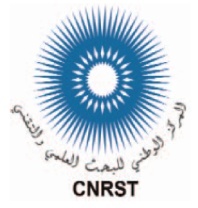 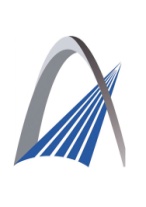 Résultats de l’appel à manifestations d’intérêtpour des projets de recherche en Sécurité RoutièreSuite à l’évaluation des 112 propositions de projets, soumises dans le cadre de l’appel à manifestations d’intérêt pour des projets de recherche en sécurité routière, lancé en juillet 2015, le comité de pilotage de ce programme a le plaisir d’annoncer, ci-après, la liste des 32 propositions de projets sélectionnées. Les porteurs de ces propositions sont invités à soumettre en ligne sur la plateforme « abhath » du CNRST, leurs projets de recherche détaillés et ce entre le 18 février et le 18 mars 2016. Pour ce faire, ils recevront, par email de la part du CNRST, leurs identifiants respectifs pour accéder à ladite plateforme. Titre de la propositionNom et prénom du porteur de la propositionEtablissementUniversité/
OrganismeComportement et sécurité du piéton dans l’espace public urbain: Cas de la ville de FèsAli FALEHFLSH-FèsUSMBAEvaluation de la dangerosité des trajectoires de véhicules en virageEl Hassan SBAI EST-MeknèsUMIReprésentations sociales de la conduite automobile, perception des risques et schémas de pensée chez les usagers de la routeElmostapha SAALITIFLSH-MarrakechUCAUn système d’information géographique (sig) pour une veille intégrée de la sécurité routière dans la préfecture de MohammediaMohamed ANEFLOUSS FLSH-MohammediaUH2How do Moroccans DRIVE? A Quantitative Behavior Analysis (HowDRIVE)Mounir GHOGHOUIR UIRReprésentations et usages de la traversée de la chaussée en ville, Piétons versus conducteursAbdelkarim BELHAJFLSH-RabatUM5Développement de dispositif intégré d‘évaluation du comportement des usagers et d’évaluation des coûts socioéconomiques en lien avec la sécurité routière. Saad BENBACHIR 
Zakaria FIRANO FSJES-RabatUM5Somnolence au volant  Abdelkrim DERRADJI  ADMSociété Nationale des Autoroutes du MarocEvaluation de l’impact des compagnes de sensibilisation à la sécurité routière sur le comportement des usagers de la voie publiqueAllal  BENELAZMIA  FSE-RabatUM5Alcool, drogues et accidents de voie publique Mina Ait El CadiFMP-RabatUM5Conception et réalisation d’une plateforme informatique pour analyser le comportement des usagers des routesMohammed ERRAMDANIEST-OujdaUMPAnalyse des caractéristiques des accidents de la route au MarocNizar EL HACHEMIEMI-RabatUM5SAFEROAD: Méta-plateforme de la 
Sécurité Routière (MSR)Aouatif AMINEENSA-KenitraUITUn système proactif d’orientations et de recommandations pour l’amélioration de la sécurité routièreAbdelaziz EL FAZZIKI FS-MarrakechUCAConduite intelligenteMohammed Reda BRITEL ENSA-TangerUAETechnologie et Nanotechnologie des capteurs intelligents pour le trafic Routier ̔ du nanomatériau au Dispositif̛   Mohammed BELAICHEMAScIRMAScIRBig data, traitement et analyse des données statistiques sur les routes Othmane NAGGARMAScIRMAScIRDe la Modélisation Ontologique du Processus Accidentel à un Système Interactif Géo-Décisionnel pour une meilleure Gestion de la Sécurité RoutièreAbderrahim EL QADIEST-MeknèsUMIDétection optique du taux d'alcool dans un véhiculeAnouar RAHMOUNI MAScIRMAScIRDéveloppement d’un Radar Stéréoscopique avec Assistance au gendarme à l'approche du péageOmar BOURJA MAScIRMAScIRConception et réalisation d'un système embarqué pour la vidéosurveillance appliquée à la circulation routière.Abdellah AMGHAR  FS-AgadirUIZRéalité virtuelle et augmentée au service de la sécurité routière.Omar BOUATTANEENSET-MohammediaUH2eCall : a Platform for Automatic Emergency CallsMohamed BAKHOUYA UIRUIRImproving road safety using vehicular communications and smartphonesAbdelhakim (Hafid) SENHAJI UEM-FèsUEMDéveloppement de méthodes de traitement vidéo pour superviser le comportement des conducteurs et remonter des informations sur l’état de la routeFrancois BOURZEIX MAScIRMAScIRAmélioration de la sécurité routière en utilisant les Big Data et les systèmes coopératifs intelligentsHajar MOUSANNIFFS-MarrakechUCAVidéo-surveillance et verbalisation automatique des infractions pour la sécurité routièreHicham MEDROMIENSEM-CasablancaUH2Modélisation et conception d’un système intelligent de gestion du trafic au niveau des intersections et carrefours urbains Hamid EZ-ZAHRAOUYFS-RabatUM5Smart noise: Ethylotest 100% marocainSamir BRICHEMAScIRMAScIRDéveloppement d’un système de bandelette de papier pour la détection de l’alcool et des stupéfiants dans la salive des conducteurs Abdeladim MOUMENMAScIRMAScIRDéveloppement des premiers tests portables 100% marocains pour le dépistage rapide des drogues et fatigue au volant El Hassane SEFRIOUIMAScIRMAScIRSystème de contrôle de vitesse-sanction
automatiséeKhadija EL KAMOUNYMAScIRMAScIR